Nota o wykładowcy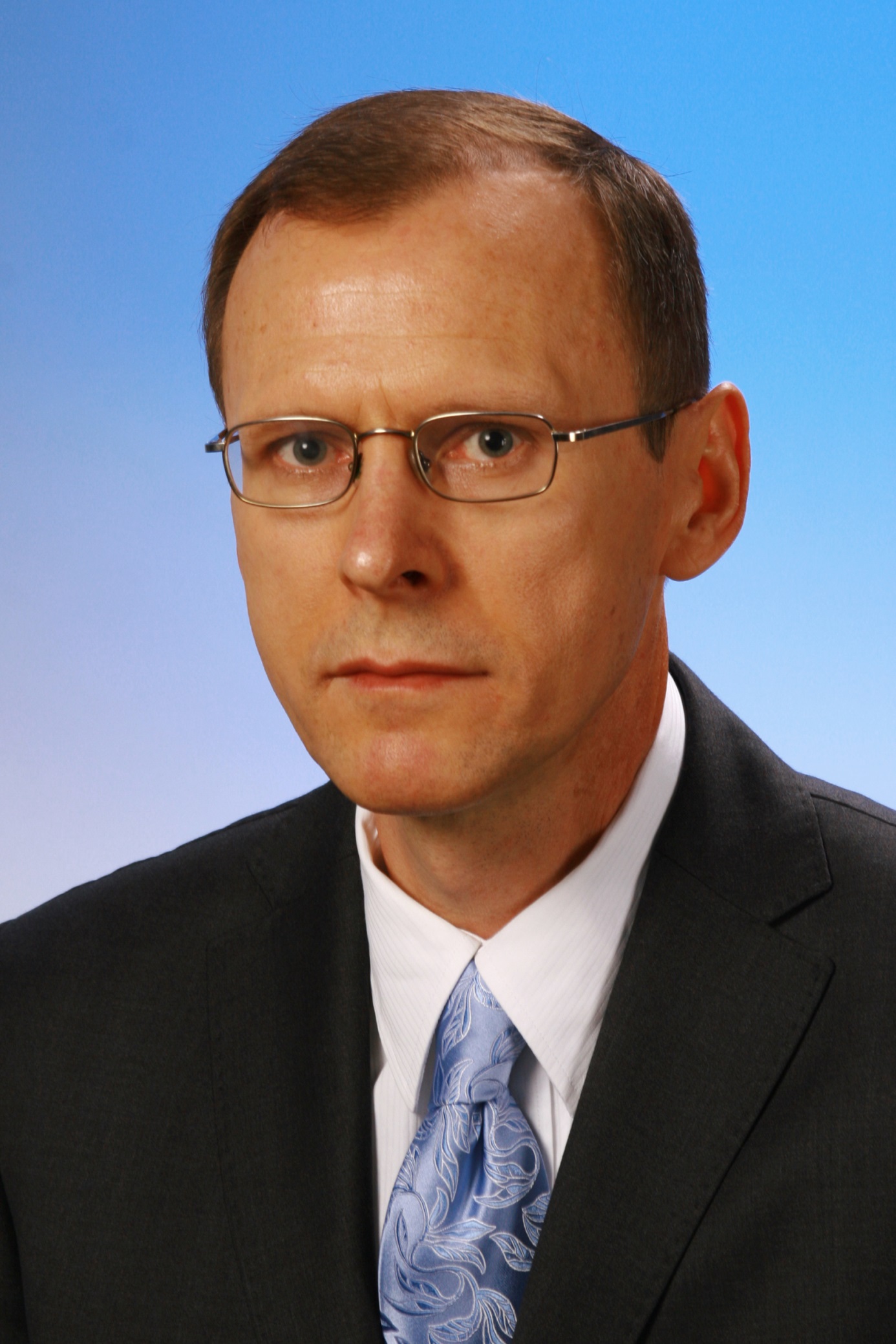 Rajmund Molski Doktor habilitowany nauk prawnych, profesor nadzwyczajny Uniwersytetu Szczecińskiego. Kierownik Katedry Prawa Gospodarczego Publicznego Wydziału Prawa i Administracji Usz. Współpracuje z Centrum Studiów Antymonopolowych i Regulacyjnych WZ UW. Specjalizuje się w publicznym prawie gospodarczym, w tym zwłaszcza w prawie ochrony konkurencji. Autor m.in. monografii: Prawne i ekonomiczne aspekty promowania narodowych czempionów (2015)Administracyjnoprawna regulacja obrotu towarowego z zagranicą (2001) Prawo antymonopolowe w obliczu globalizacji. Kierunki rozwoju (2007) 